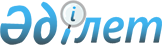 О внесении изменений в приказ Министра образования и науки Республики Казахстан от 19 декабря 2007 года № 638 "Об утверждении Типовых правил приема на обучение в организации образования, реализующие профессиональные учебные программы высшего образования"
					
			Утративший силу
			
			
		
					Приказ Министра образования и науки Республики Казахстан от 18 июня 2008 года № 359. Зарегистрирован в Министерстве юстиции Республики Казахстан 19 июня 2008 года № 5241. Утратил силу приказом Министра образования и науки Республики Казахстан от 21 мая 2012 года № 230

      Сноска. Утратил силу приказом Министра образования и науки РК от 21.05.2012 № 230.      В соответствии с пунктом 11) статьи 5  Закона  Республики Казахстан от 27 июля 2007 года "Об образовании"  ПРИКАЗЫВАЮ: 

      1. Внести в  приказ  Министра образования и науки Республики Казахстан от 19 декабря 2007 года N 638 "Об утверждении Типовых правил приема на обучение в организации образования, реализующие профессиональные учебные программы высшего образования" (зарегистрированный в Реестре государственной регистрации нормативных правовых актов за N 5115, опубликованный в "Юридической газете" от 22 февраля 2008 года, N 28) с внесенными изменениями и дополнениями  приказом  Министра образования и науки Республики Казахстан от 18 апреля 2008 года N 213 "О внесении изменений и дополнений в приказ Министра образования и науки Республики Казахстан от 19 декабря 2007 года "Об утверждении Типовых правил приема на обучение в организации образования, реализующие профессиональные учебные программы высшего образования" (зарегистрированным в Реестре государственной регистрации нормативных правовых актов за N 5197, опубликованным в "Юридической газете" от 16 мая 2008 г. N 73 (1473) следующие изменения: 

      в Типовых правилах приема на обучение в организации образования, реализующие профессиональные учебные программы высшего образования, утвержденные вышеуказанным приказом: 

      в абзаце втором пункта 36 цифру "50" заменить цифрой "45"; 

      в пункте 46 цифру "50" заменить цифрой "45". 

      2. Департаменту высшего и послевузовского образования (С. Омирбаев) в установленном законодательством порядке обеспечить государственную регистрацию настоящего приказа в Министерстве юстиции Республики Казахстан. 

      3. Настоящий приказ вводится в действие по истечении десяти календарных дней после его первого официального опубликования. 

      4. Контроль за исполнением настоящего приказа возложить на вице-министра образования и науки Республики Казахстан Шамшидинову К.       Министр                                    Ж. Туймебаев 
					© 2012. РГП на ПХВ «Институт законодательства и правовой информации Республики Казахстан» Министерства юстиции Республики Казахстан
				